lp.Nr inwentarzowyAutorRok wydanialp.Nr inwentarzowyTytułWydawca163716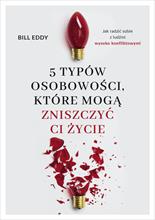 Eddy, Bill2021.1637165 typów osobowości, które mogą zniszczyć ci życie /Znak koncept,263717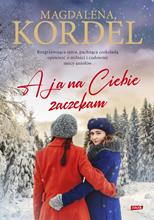 Kordel, Magdalena2021.263717A ja na ciebie zaczekam /Wydawnictwo Znak – Społeczny Instytut Wydawniczy Znak,363718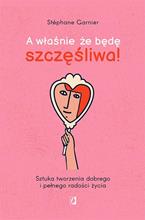 Garnier, Stephanecopyright 2021.363718A właśnie, że będę szczęśliwa! /Wydawnictwo Kobiece,463719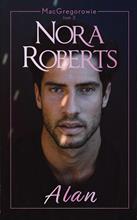 Roberts, Nora© 2021.463719Alan /Harper Collins,563720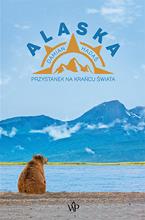 Hadaś, Damiancopyright 2021.563720Alaska :Wydawnictwo Poznańskie,663721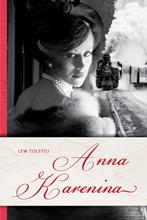 Tolstoj, Lev Nikolaevič2021.663721Anna Karenina /Wydawnictwo SBM,763722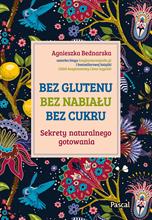 Bednarska, Agnieszka2021.763722Bez glutenu, bez nabiału, bez cukru :Pascal,863724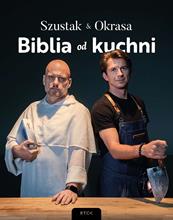 Biblia od kuchni /© 2021.863724Biblia od kuchni /RTCK,963725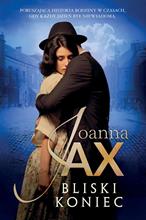 Jax, Joannacopyright 2021.963725Bliski koniec /Agencja Wydawniczo-Reklamowa Skarpa Warszawska,1063726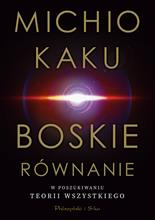 Kaku, Michiocopyright 2021.1063726Boskie równanie :Prószyński Media- Prószyński i S-ka,1163728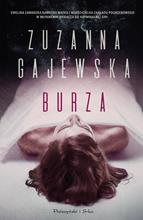 Gajewska, Zuzanna2022.1163728Burza /Prószyński Media,1263729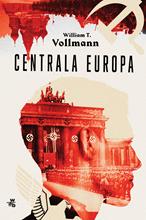 Vollmann, William T.2021.1263729Centrala Europa /Wydawnictwo W.A.B. - Grupa Wydawnicza Foksal,1363730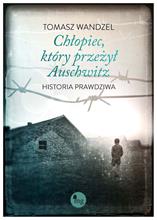 Wandzel, Tomaszcopyright 2021.1363730Chłopiec, który przeżył Auschwitz :Wydawnictwo MG,1463731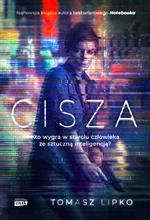 Lipko, Tomasz2021.1463731Cisza :Znak,1563732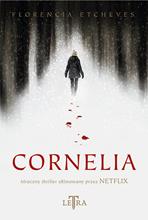 Etcheves, Florencia2021.1563732Cornelia /LeTra - Wydawnictwo Arkady,1663733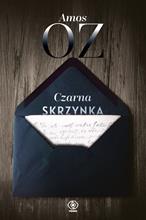 Oz, Amos2021.1663733Czarna skrzynka /Dom Wydawniczy Rebis,1763734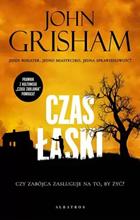 Grisham, John2021.1763734Czas łaski /Albatros,1863735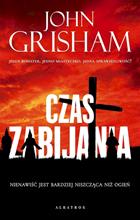 Grisham, John2021.1863735Czas zabijania /Albatros,1963736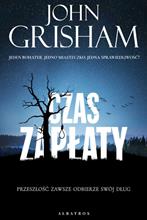 Grisham, John2021.1963736Czas zapłaty /Albatros,2063737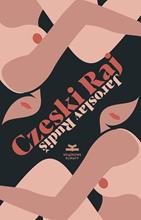 Rudiš, Jaroslav2020.2063737Czeski Raj /Książkowe Klimaty,2163738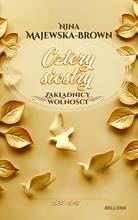 Majewska-Brown, Ninacopyright 2021.2163738Cztery siostry :Bellona,2263739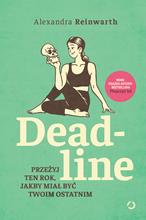 Reinwarth, Alexandra2021.2263739Deadline :Wydawnictwo JAK,2363740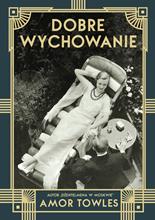 Towles, Amor2021.2363740Dobre wychowanie /Znak Litera Nova,2463741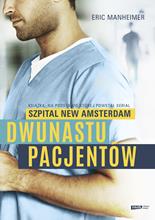 Manheimer, Eric2021.2463741Dwunastu pacjentów :Znak Litera Nova,2563743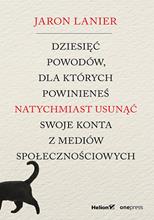 Lanier, Jaroncopyright 2021.2563743Dziesięć powodów, dla których powinieneś natychmiast usunąć swoje konta z mediów społecznościowych /Helion,2663744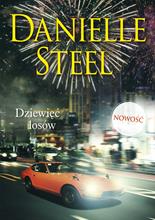 Steel, Danielle2021.2663744Dziewięć losów /Między Słowami - Znak,2763745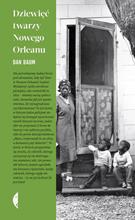 Baum, Dan2021.2763745Dziewięć twarzy Nowego Orleanu.Wydawnictwo Czarne,2863746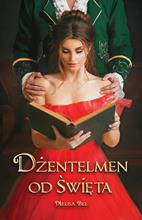 Bel, Melisa2021.2863746Dżentelmen od święta /Wydawnictwo Melisa Bel,2963748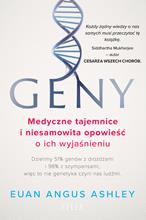 Ashley, Euan Angus2021.2963748Geny /Filia,3063749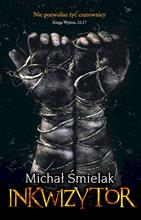 Śmielak, Michał2022.3063749Inkwizytor/Wydawnictwo Initium,3163750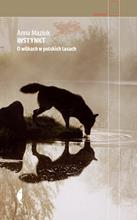 Maziuk, Anna2021.3163750Instynkt :Wydawnictwo Czarne,3263752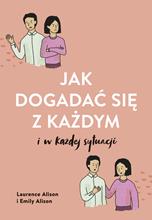 Jak dogadać się z każdym i w każdej sytuacji /2021.3263752Jak dogadać się z każdym i w każdej sytuacji /MUZA SA,3363753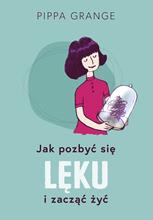 Grange, Pippa20213363753Jak pozbyć się lęku i zacząć żyć /Muza,3463755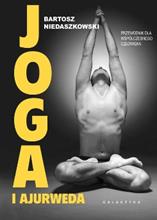 Niedaszkowski, Bartoszcop. 2015.3463755Joga i ajurweda :Galaktyka,3563756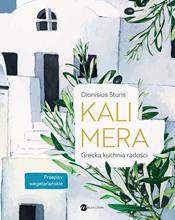 Sturis, Dionisioscopyright 2021.3563756Kalimera :Wielka Litera,3663757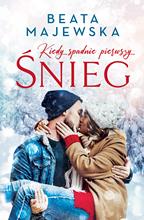 Majewska, Beata2021.3663757Kiedy spadnie pierwszy śnieg /Wydawnictwo Jaguar,3763758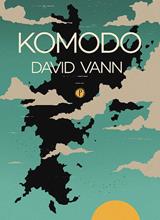 Vann, David2022.3763758Komodo /Wydawnictwo Pauza,3863759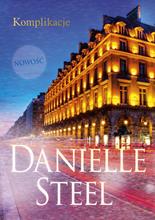 Steel, Danielle2021.3863759Komplikacje /Między Słowami,3963761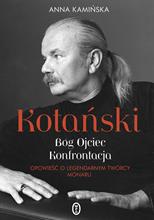 Kamińska, Anna2021.3963761Kotański :Wydawnictwo Literackie,4063763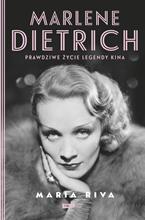 Riva, Maria2021.4063763Marlene Dietrich :Znak Litera Nova,4163770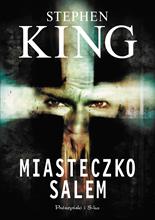 King, Stephen2012.4163770Miasteczko Salem /Prószyński Media,4263773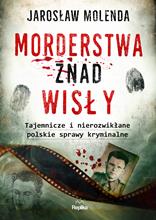 Molenda, Jarosławcopyright 2021.4263773Morderstwa znad Wisły :Wydawnictwo Replika,4363774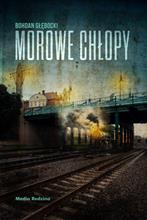 Głębocki, Bohdancopyright 2021.4363774Morowe chłopy /Media Rodzina,4463775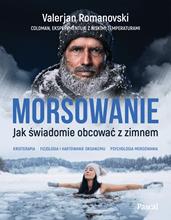 Romanovski, Valerjan2021.4463775Morsowanie :Pascal,4563776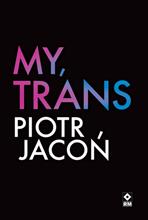 Jacoń, Piotrcopyright 2021.4563776My, trans /Wydawnictwo RM,4663778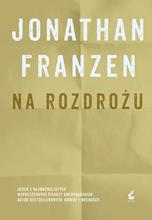 Franzen, Jonathan2021.4663778Na rozdrożu /Wydawnictwo Sonia Draga,4763779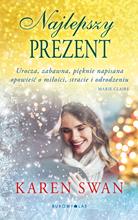 Swan, Karencopyright 2021.4763779Najlepszy prezent /Bukowy Las,4863781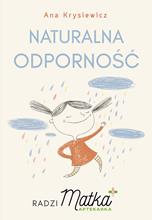 Krysiewicz, Ana2021.4863781Naturalna odporność :Muza,4963782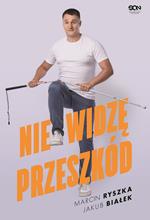 Nie widzę przeszkód /2021.4963782Nie widzę przeszkód /SQN,5063783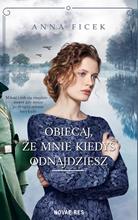 Ficek, Annacopyright 2021.5063783Obiecaj, że mnie kiedyś odnajdziesz /Novae Res,5163784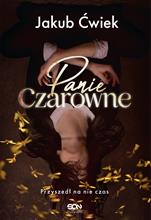 Ćwiek, Jakub2021.5163784Panie czarowne /Wydawnictwo SQN,5263785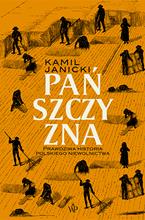 Janicki, Kamilcopyright 2021.5263785Pańszczyzna :Wydawnictwo Poznańskie,5363787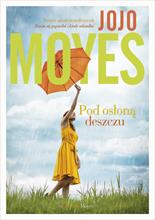 Moyes, Jojo2022.5363787Pod osłoną deszczu /Znak,5463792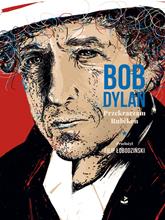 Dylan, Bob2021.5463792Przekraczam Rubikon :Biuro Literackie,5563793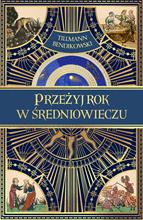 Bendikowski, Tillman2021.5563793Przeżyj rok w średniowieczu /Znak Horyzont,5663796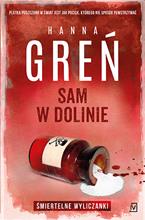 Greń, Hannacopyright 2022.5663796Sam w dolinie /Czwarta Strona - Grupa Wydawnictwa Poznańskiego,5763798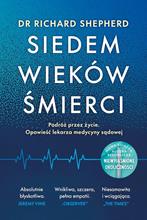 Shepherd, Richard2021.5763798Siedem wieków śmierci :Insignis,5863800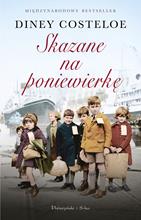 Costeloe, Diney2021.5863800Skazane na poniewierkę /Prószyński i S-ka,5963801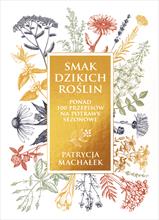 Machałek, Patrycja2021.5963801Smak dzikich roślin /Znak Koncept,6063802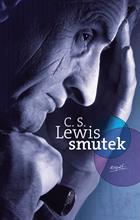 Lewis, C.S.2021.6063802Smutek /Wydawnictwo Esprit,6163803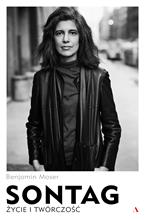 Moser, Benjamin2021.6163803Sontag :Wydawnictwo Agora,6263805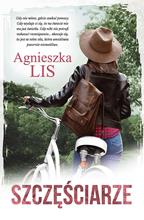 Lis, Agnieszka2022.6263805Szczęściarze /Skarpa Warszawska,6363807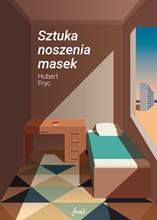 Fryc, Hubert2021.6363807Sztuka noszenia masek /JanKa,6463808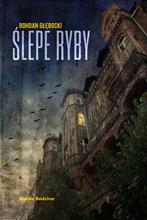 Głębocki, Bohdancopyright 2017.6463808Ślepe ryby /Media Rodzina,6563810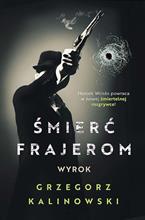 Kalinowski, Grzegorzcopyright 2021.6563810Wyrok /Agencja Wydawniczo-Reklamowa Skarpa Warszawska,6663811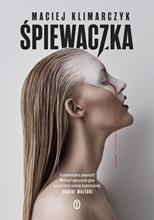 Klimarczyk, Maciej2021.6663811Śpiewaczka /Wydawnictwo Literackie,6763813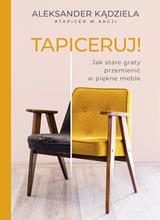 Kądziela, Aleksander2021.6763813Tapiceruj! :Znak Jednym Słowem,6863815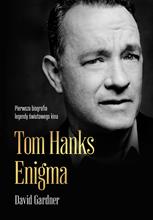 Gardner, David2021.6863815Tom Hanks - enigma /Znak Horyzont,6963817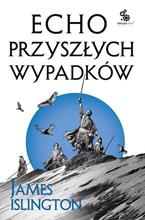 Islington, James2021.6963817Echo przyszłych wypadków /Fabryka Słów,7063818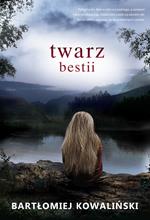 Kowaliński, Bartłomiej2021.7063818Twarz bestii /Wydawnictwo Dreams,7163819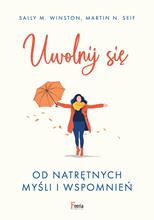 Winston, Sally M.2021.7163819Uwolnij się :Wydawnictwo Feeria,7263820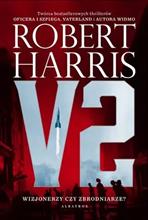 Harris, Robert2021.7263820V2 /Wydawnictwo Albatros,7363821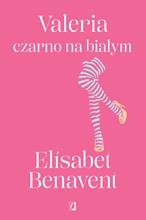 Benavent, Elísabet2021.7363821Valeria czarno na białym /Wydawnictwo Kobiece,7463822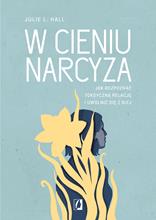 Hall, Julie L.2021.7463822W cieniu narcyza :Wydawnictwo Kobiece Łukasz Kierus,7563823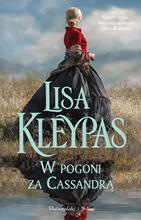 Kleypas, Lisa2020.7563823W pogoni za Cassandrą /Prószyński i S-ka,7663824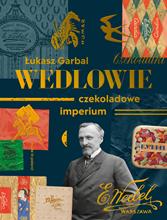 Garbal, Łukasz2021.7663824Wedlowie :Wydawnictwo Czarne,7763826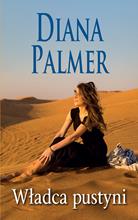 Palmer, Diana20227763826Władca pustyni/HarperCollins Polska,7863827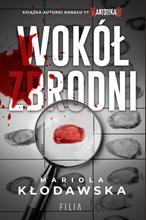 Kłodawska, Mariola2021.7863827Wokół zbrodni /Filia,7963828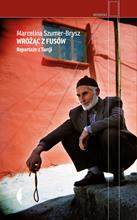 Szumer-Brysz, Marcelina20217963828Wróżąc z fusów :Wydawnictwo Czarne,8063829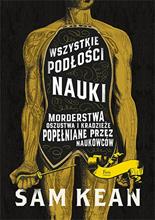 Kean, Sam2021.8063829Wszystkie podłości nauki :Wydawnictwo Feeria - Wydawnictwo JK,8163830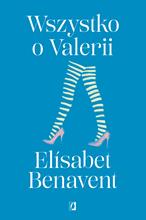 Benavent, Elísabet2021.8163830Wszystko o Valerii /.Wydawnictwo Kobiece,8263831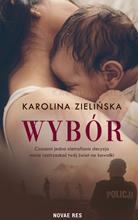 Zielińska, Karolina© 2021.8263831Wybór /Novae Res,8363833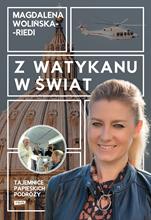 Wolińska-Riedi, Magdalena2021.8363833Z Watykanu w świat :Wydawnictwo Znak,8463834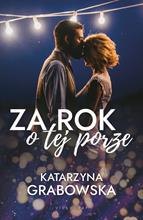 Grabowska, Katarzyna2021.8463834Za rok o tej porze /Videograf,8563835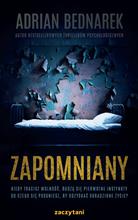 Bednarek, Adriancopyright 2021.8563835Zapomniany /Zaczytani,8663836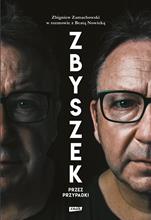 Zamachowski, Zbigniewcopyright 2021.8663836Zbyszek :Wydawnictwo Znak,8763837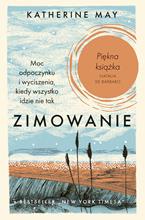 May, Katherine2021.8763837Zimowanie :Znak Litera Nova,8863838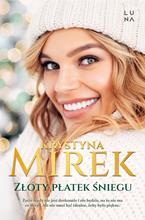 Mirek, Krystynacopyright 2021.8863838Złoty płatek śnieguLuna,8963839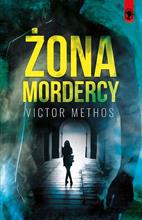 Methos, Victor[2021].8963839Żona mordercy /Wydawnictwo Czarna Dama,9063840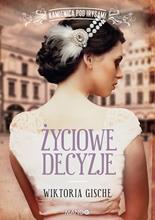 Gische, Victoria© 2021.9063840Życiowe decyzje /Mando,9063840Ela tropi portale /Zawana Andrzej Zawadzki,9163842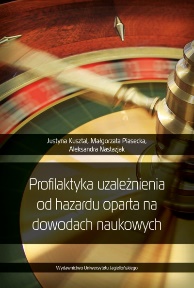 Profilaktyka uzależnienia od hazardu oparta na dowodach naukowych /2021.9163842Profilaktyka uzależnienia od hazardu oparta na dowodach naukowych /Krajowe Biuro do Spraw Przeciwdziałania Narkomanii,